Dagen for saltkjøtt, pølse og rotgraut  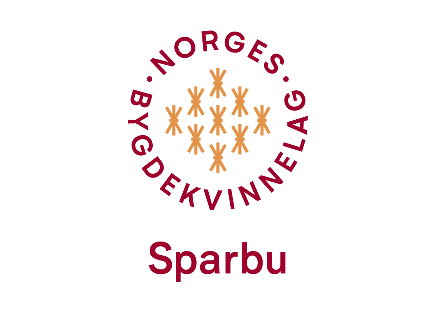 Søndag 24. april selger bygdekvinnelaget tradisjonsmat på Heistad grendehus mellom kl 13.00 og 16.00.Vi tilbyr deg: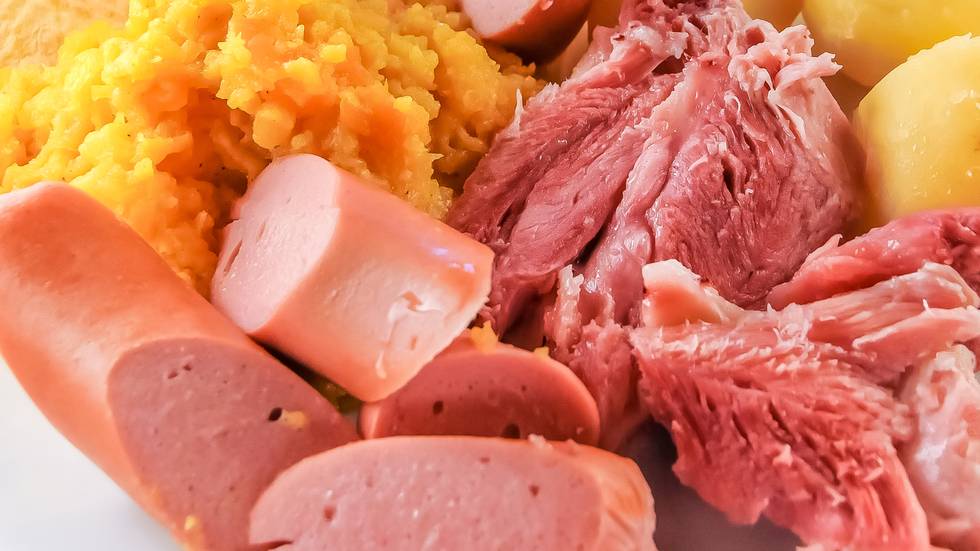 
Saltkjøtt, pølse og rotgraut
Voksne betaler kr. 150,- og barn kr. 100,-Pølse med brød kr 30,-  Dessert kr 30,- Kaffe kr. 20,-Kaffebrød kr.20,- Vi har vipps og kortautomat til betaling av maten    VELKOMMEN